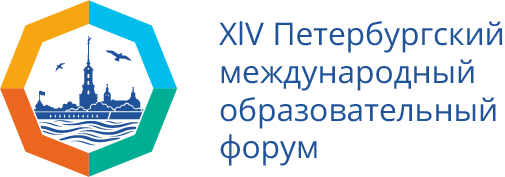 Программа семинара«Практика реализации проектов в образовательной деятельности: детский сад, школа, дополнительное образование»ВремяМероприятие, спикер10.30-11.00Регистрация, приветственный кофе11.00-11.10Ачкасова Юлия Ивановна, директор ГБОУ средней школы № 21 им. Э.П. Шаффе. Приветствие участников семинара. «Проект как способ управления образовательной организацией»11.10-11.25Зайцева Кристина Сергеевна, заведующий Центра непрерывного повышения профессионального мастерства СПб АППО им. К.Д. Ушинского
«Проектирование межаттестационного методического сопровождения педагогических работников»11.25-11.40Шафоростов Сергей Андреевич, руководитель Ассоциации тренеров Общероссийской общественной организации «Российский Союз Молодёжи»«Реализация проектов как способ вовлечения учащейся молодёжи в социально полезные практики»11.40-11.50Левагина Марина Геннадьевна, воспитатель ГБОУ средней школы
№ 21 им. Э.П. Шаффе. Проект «Санкт-Петербург – город мостов»11.50-12.00Чергейко Нина Николаевна, воспитатель ГБОУ средней школы
№ 21 им. Э.П. Шаффе. Проект «Опаленное детство»12.00-12.10Губанова Елена Николаевна, старший воспитатель ГБОУ средней школы 
№ 21 им. Э.П. Шаффе. Проект «Что в имени тебе моем?»12.10-12.20Бабъяк Елена Владимировна, учитель начальной школы ГБОУ средней школы № 21 им. Э.П. Шаффе«Проектирование в начальной школе в условиях реализации предметного обучения (на примере предмета «Окружающий мир»)»12.20-12.30Иванова Лариса Вильевна, Володина Евгения Михайловна, учителя ГБОУ средней школы № 21 им. Э.П. Шаффе«Реализация проектной технологии на уроках математики в начальной школе»12.30-12.40Сачава Ольга Сергеевна, учитель ГБОУ средней школы № 21 им. Э.П. Шаффе. «Исследовательский проект: конструктор тем»12.40-12.50Исмагилова Римма Рамильевна, Панихина Светлана Владимировна, учителя английского языка ГБОУ школа N27 им. И.А. Бунина.«Проект как инструмент для мотивации в обучении и сотрудничества в формате «ученик-учитель»12.50-13.10Миюсов Владислав Александрович, педагог дополнительного образования ГБОУ средней школы № 21 им. Э.П. Шаффе.Бабчёнок Ирина, ученица 11 класса психолого-педагогической направленности ГБОУ средней школы № 21 им. Э.П. Шаффе«Индивидуальный учебный проект: от задумки к авторскому продукту»13.10-13.30Плотникова Наталья Вячеславовна, педагог дополнительного образования, учитель музыки, классный руководитель 8 и 10 классов ГБОУ средней школы № 21 им. Э.П. Шаффе«Творческий проект как способ организации классного коллектива на примере постановки литературно-музыкальной композиции «Война в жизни человека»13.30-14.00Открытый микрофон.Подведение итогов